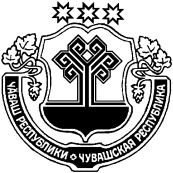 О реорганизации муниципального бюджетного общеобразовательного учреждения «Шимкусская средняя общеобразовательная школа» Янтиковского района Чувашской Республики путем присоединения к нему муниципального бюджетного дошкольного образовательного учреждения «Шимкусский детский сад» Янтиковского района Чувашской Республики В соответствии с Гражданским кодексом Российской Федерации, Федеральным законом от 24.07.1998 № 124-ФЗ «Об основных гарантиях прав ребенка в Российской Федерации», Федеральным законом от 29.12.2012 №273-Ф3 «Об образовании в Российской Федерации», приказом Министерства образования и молодежной политики Чувашской Республики от 22.01.2014 № 91 «Об утверждении Порядка проведения оценки последствий принятия решения о реорганизации или ликвидации государственной образовательной организации Чувашской Республики, муниципальной образовательной организации, включая критерии этой оценки (по типам данных образовательных организаций), порядка создания комиссии по оценке последствий такого решения и подготовки ею заключений», заключением комиссии по оценке последствий принятия решения о реорганизации или ликвидации муниципальных образовательных организаций Янтиковского района Чувашской Республики и подготовки ею заключений от 12.03.2021 администрация Янтиковского района п о с т а н о в л я е т:1. Реорганизовать муниципальное бюджетное общеобразовательное учреждение «Шимкусская средняя общеобразовательная школа» Янтиковского района Чувашской Республики (далее – МБОУ «Шимкусская СОШ»), расположенное по адресу: Чувашская Республика, Янтиковский район, село Шимкусы, переулок 1-ый Школьный, дом 17, ИНН 2121002045, путем присоединения к нему муниципального бюджетного дошкольного образовательного учреждения «Шимкусский детский сад» Янтиковского района Чувашской Республики (далее – МБДОУ «Шимкусский детский сад»), расположенного по адресу: Чувашская Республика, Янтиковский район, село Шимкусы, улица Некрасова, дом 10, ИНН 2121002373.2. Установить, что МБОУ «Шимкусская СОШ» является правопреемником МБДОУ «Шимкусский детский сад».3. Утвердить план мероприятий по реорганизации МБОУ «Шимкусская СОШ» путем присоединения к нему МБДОУ «Шимкусский детский сад» согласно приложению к настоящему постановлению.4. Отделу образования администрации Янтиковского района обеспечить осуществление в установленном порядке необходимых организационно-правовых действий, связанных с реорганизацией МБОУ «Шимкусская СОШ» путем присоединения к нему МБДОУ «Шимкусский детский сад».5. Отделу экономики и имущественных отношений администрации Янтиковского района внести соответствующие изменения в реестр муниципального имущества Янтиковского района.6. Контроль за исполнением настоящего постановления возложить на заместителя главы администрации – начальника отдела образования                      О.А. Ломоносова.7. Настоящее постановление вступает в силу после официального опубликования (обнародования).Глава администрацииЯнтиковского района                                                                           В.Б. МихайловУТВЕРЖДЕНпостановлением администрации Янтиковского районаот 20.05.2021 г. № 282План мероприятийпо реорганизации МБОУ «Шимкусская СОШ» путем присоединения к нему МБДОУ «Шимкусский детский сад»ЧУВАШСКАЯ РЕСПУБЛИКАЧĂВАШ РЕСПУБЛИКИАДМИНИСТРАЦИЯЯНТИКОВСКОГО РАЙОНАПОСТАНОВЛЕНИЕ20.05.2021   № 282село ЯнтиковоТĂВАЙ РАЙОНАДМИНИСТРАЦИЙĔЙЫШĂНУ20.05.2021  282 № Тǎвай ялě№ п/пМероприятияСрокиОтветственныйУведомление в письменной форме Межрайонную ИФНС №4 по Чувашской Республике о начале процедуры реорганизации МБОУ «Шимкусская СОШ» путем присоединения к нему МБДОУ «Шимкусский детский сад» (далее - реорганизация МБОУ «Шимкусская СОШ»)в течение 3-х рабочих дней со дня подписания настоящего постановленияДиректор МБОУ «Шимкусская СОШ»Информирование родителей (законных представителей) воспитанников о реорганизации МБОУ «Шимкусская СОШ»в течение 14календарных дней со дня подписания настоящего постановленияДиректор МБОУ «Шимкусская СОШ»,заведующий МБДОУ «Шимкусский детский сад»Письменное уведомление сотрудников МБОУ «Шимкусская СОШ», МБДОУ «Шимкусский детский сад» о реорганизации МБОУ «Шимкусская СОШ»в течение 3-х рабочих дней со дня подписания настоящего постановленияДиректор МБОУ «Шимкусская СОШ»,заведующий МБДОУ «Шимкусский детский сад»Размещение в средствах массовой информации, в которых опубликовываются данные о государственной регистрации юридических лиц (журнал «Вестник государственной регистрации»), уведомления о реорганизации МБОУ «Шимкусская СОШ»два раза: первый раз в течение 3-х рабочих дней со дня внесения в ЕГРЮЛ записи о начале процедуры реорганизации МБОУ «Шимкусская СОШ»; второй раз – не ранее дня, следующего за днем истечения одного месяца со дня размещения в указанных средствах массовой информации первого уведомленияДиректор МБОУ «Шимкусская СОШ»Инвентаризация имущества и обязательств МБОУ «Шимкусская СОШ», МБДОУ «Шимкусский детский сад»; подготовка передаточного актав течение одного месяца со дня подписания настоящего постановленияМКУ «Централизованная бухгалтерия Янтиковского района»,директор МБОУ «Шимкусская СОШ»,заведующий МБДОУ «Шимкусский детский сад» Согласование передаточного акта в отделе экономики и имущественных отношений администрации Янтиковского района в течение пяти дней со дня представленияДиректор МБОУ «Шимкусская СОШ»Разработка проекта устава МБОУ «Шимкусская СОШ»май-июль 2021 г.Директор МБОУ «Шимкусская СОШ»Утверждение передаточногоакта май-июль 2021 г.Отдел экономики и имущественных отношений администрации Янтиковского районаУтверждение устава МБОУ «Шимкусская СОШ» в новой редакцииВ течение одного месяца со дня внесения в ЕГРЮЛ записи о прекращениидеятельности МБДОУ «Шимкусский детский сад»Директор МБОУ «Шимкусская СОШ»Направление устава МБОУ «Шимкусская СОШ» в новой редакции в ИФНСв течение 3-х рабочих дней со дня утв0ерждения уставаДиректор МБОУ «Шимкусская СОШ»Переоформление  правоустанавливающих документов  на объекты  недвижимости и движимого имуществав течение месяца со дня внесения в ЕГРЮЛ записи о прекращениидеятельности МБДОУ «Шимкусский детский сад»Директор МБОУ «Шимкусская СОШ»Внесение изменений в реестр муниципальной собственности Янтиковского районав течение месяца со дня внесения в ЕГРЮЛ 
записи о прекращении деятельности МБДОУ «Шимкусский детский сад»Отдел экономики и имущественных отношений администрации Янтиковского районаНаправление пакета документов на переоформление лицензии на образовательную деятельностьв течение 3-х рабочих дней после регистрации устава в новой редакции в ИФНСДиректор МБОУ «Шимкусская СОШ» 